10 февраля   приглашаем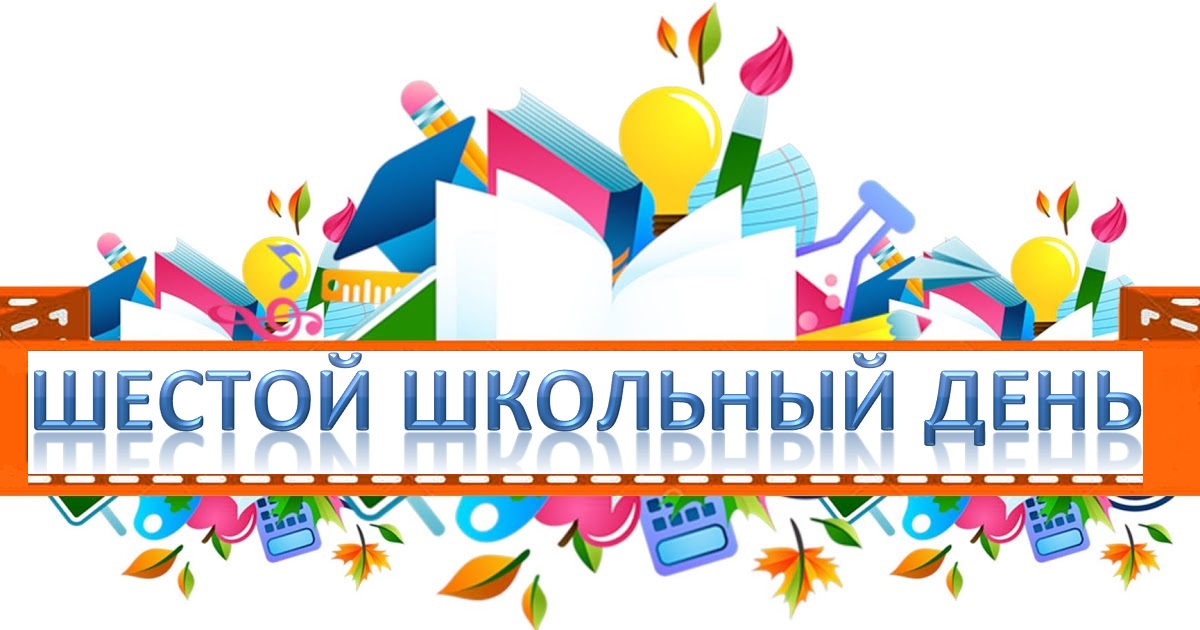 № п/пВремяНазвание мероприятияКл.Место проведенияОтветственный110.00-10.4511.00-11.45Кружок «Географы-краеведы»1.1Фалинская Т.Н.211.00-11.45Библиотечный час4 «Б»БиблиотекаНикитенко О.В.311.00-11.45Участие в районных соревнованияхСШ №12Вишневский В.М.411.40-12.25Кружок «Мой город»3.5Высоцкая Е.В.511.00-11.35Игра «Здоровым быть здорово»                                   1 «В»4.2Козырская Ю.Н.612.30-13.00Соревнования по волейболу8спортзал №2Савенко М.Н.712.10-12.55Урок здоровья     2 «Б»5.1Левицкая Ж.И.812.00-12.45Кружок «Эколог»3.2Харланчук Н.П.912.00-13.00Творческая мастер-ская «Здоровый образ жизни»52 этажПилипейко Е.Г.Бондаренко С.С.Кл. руководители1012.00-12.45Акция «Живи книга»6 «Б»библиотекаНикитенко О.В.1112.40-13.2513.40-13.25Кружок «Краевед»Музейн.комн.Мешкова Н.П.1213.00-13.45Игра «Здоровью зеленый свет»                         6 «В»3.5Ромашко М.Н.1313.00-14.00Спортивный празд-ник «Спортивная смена»3С/зал №1Яновский А.Н.1413.00-13.45Час профилактики «Вредные привычки»6 «А»1.3Михайлова С.В.1513.00-13.45Просмотр фильма 8 «В»3.3Гришко Н.М.1614.00-16.00Посещение театра3г. МозырьКадол О.Н.Цалко Н.Н.1714.00-14.4515.00-15.45Кружок «Танцевальный»Актовый залШвед С.С.1815.00-16.00Районных соревно-ваниях по волейболуСШ 12Мицура А.М.1914.45-15.15Посещение бассейнаг. МозырьЯновский А.Н.2018.00-20.00Кружок «ОФП»С/зал №1Яновский А.Н.